_______________世界电信标准化全会（WTSA-20）2022年3月1-9日，日内瓦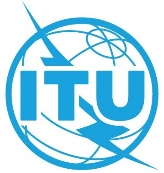 全体会议文件 42-C2022年2月24日原文：英文电信标准化局（TSB）主任电信标准化局（TSB）主任2016年世界电信标准化全会（WTSA-16）以来退休的代表名单2016年世界电信标准化全会（WTSA-16）以来退休的代表名单联系方式：电信标准化局（TSB）电子邮件：bilel.jamoussi@itu.int摘要：TSB第203号通函（2021年11月9日）指出，将在2020年世界电信标准化全会（WTSA-20）上向自WTSA-16以来退休的国际电联电信标准化部门（ITU-T）合作者致以祝福，祝愿他们拥有长久幸福的退休生活，并要求各代表团在2022年2月1日前向秘书处提供要列入名单的代表姓名、头衔和职务。本文中的表格列出了截至本文件发布时已提供给TSB的名字。如有遗漏，谨请各代表团直接向秘书处提供有关人士姓名。TSB第203号通函（2021年11月9日）指出，将在2020年世界电信标准化全会（WTSA-20）上向自WTSA-16以来退休的国际电联电信标准化部门（ITU-T）合作者致以祝福，祝愿他们拥有长久幸福的退休生活，并要求各代表团在2022年2月1日前向秘书处提供要列入名单的代表姓名、头衔和职务。本文中的表格列出了截至本文件发布时已提供给TSB的名字。如有遗漏，谨请各代表团直接向秘书处提供有关人士姓名。退休人员职务组织和/或国家Pete Anslow先生2/15工作组（WP2/15）副主席兼第6/15号课题（Q6/15）副报告人英国Khaled al Azemi先生第15研究组（SG15）副主席科威特Angus Carrick先生第15研究组（SG15）瑞士Eduardo Cottino先生第15研究组（SG15）副主席兼第16/15号课题（Q16/15）报告人意大利Paul Coverdale先生第12研究组（SG12）、第16研究组（SG16）工作组主席，前几次研究期第12研究组（SG12）副主席，第1/16号课题（Q1/16）和第7/16号课题（Q7/16）报告人加拿大Marquet Didier先生第6/5号课题（Q6/5）副报告人法国Jean-Luc Garcia先生第1/5号课题（Q1/5）副报告人法国Osman Gebizlioglu先生第16/15号课题（Q16/15）副报告人中国Buty Gilbert先生第9/5号课题（Q9/5）副报告人法国Les Humphrey先生第15研究组（SG15）英国Kato Jun先生第2/5号课题（Q2/5）副报告人日本Reiner Liebler先生电信标准化顾问组（TSAG）副主席，TSAG工作计划报告人德国Peter Man先生第9研究组（SG9）德国代表团团长兼编辑德国Blom Marga夫人第7/5号课题（Q7/5）副报告人荷兰John Messenger先生第15研究组（SG15）副主席英国Raynold Mfungahema先生第3研究组（SG3）副主席坦桑尼亚Masamichi Niiya先生第9研究组（SG9）日本Duane Remein先生第15研究组（SG15）美国Hashitani Takafumi先生第9/5号课题（Q9/5）副报告人日本Gazivoda-Nikolic Tatjana女士第2/5号课题（Q2/5）副报告人德国Paolino Usai先生第7/12号课题（Q7/12）报告人法国欧洲电信标准
协会（ETSI）Floris Van Nes先生第4/2号课题（Q4/2）副报告人，第24/16号课题（Q24/16）副报告人荷兰Eve Varma女士第15研究组（SG15）美国Franz Zichy先生2/20工作组（WP2/20）副主席美国